1. RAZRED: NEOBVEZNI IZBIRNI PREDMET ANGLEŠČINABliža se velika noč ali po angleško EASTER (izgovori se: ISTR). Tudi v Angliji praznujejo ta praznik, zato bodo naloge v tem tednu povezane z veliko nočjo:Na spodnji povezavi poslušaj nekaj angleških besede o veliki noči. Posnetek lahko večkrat poslušaš in zraven tudi ponoviš besede.https://www.youtube.com/watch?v=8MWFfwZmAjoPoslušaj pesem o velikonočnih zajčkih in zraven štej do 10. Lahko tudi pokažeš, kaj delajo zajčki (HOP – skoči, RUN – teci na mestu, WALK – hodi na mestu, SKIP – skoči).https://www.youtube.com/watch?v=Tyyh8rhwKQ8Tudi PEPPA PIG praznuje veliko noč. Oglej si risanki in dobro poslušaj, katere besede o veliki noči boš slišal.https://www.youtube.com/watch?v=PrNI1m5jBC4https://www.youtube.com/watch?v=IS_LQNCleioČe želiš, lahko izdelaš še podstavek za jajčka. Podstavek najprej izreži. Pobarvaj ga. Prepogni po črtkanih črtah. Vse štiri majhne koščke, ki si jih prepognil, namaži z lepilom in zlepi skupaj.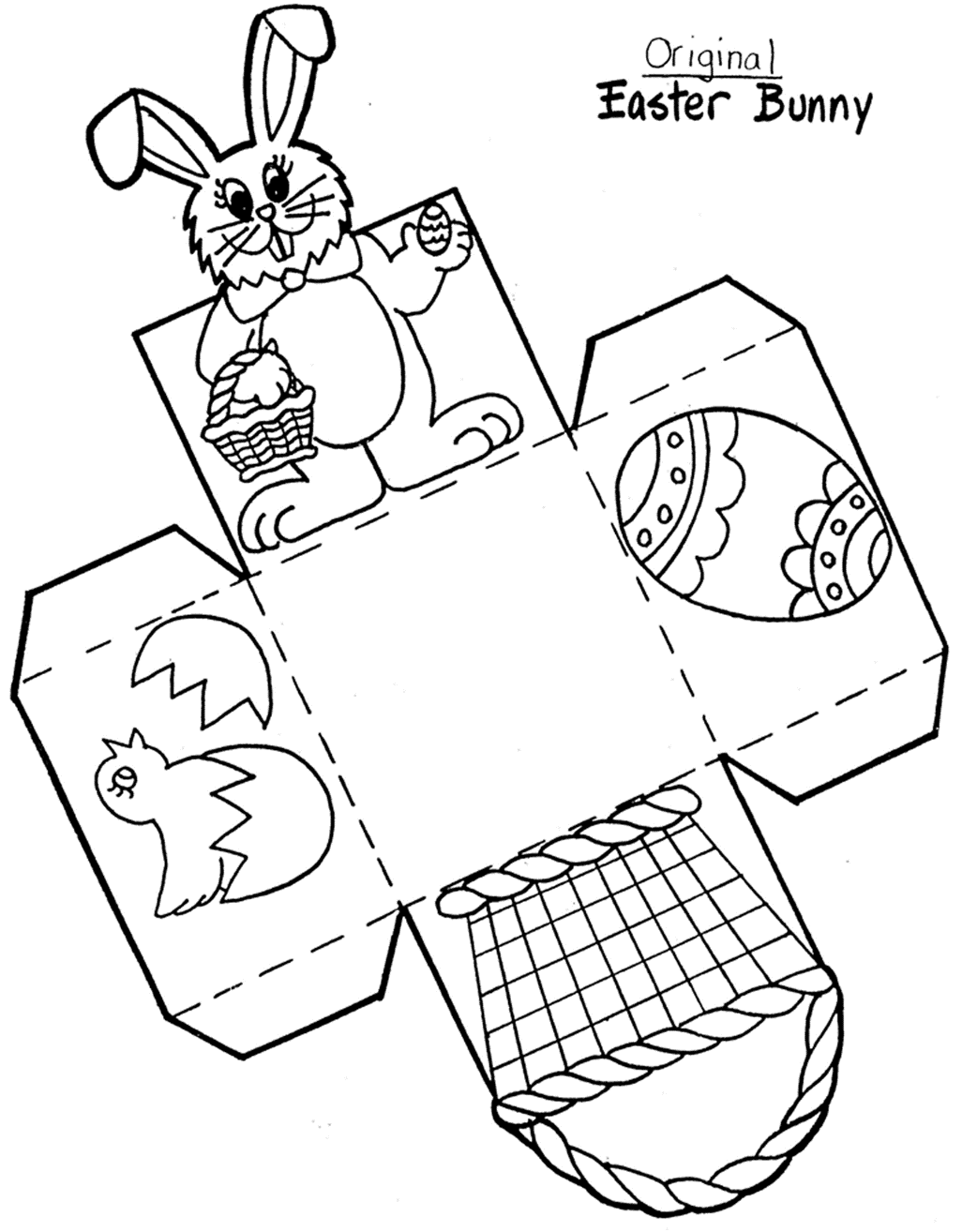 